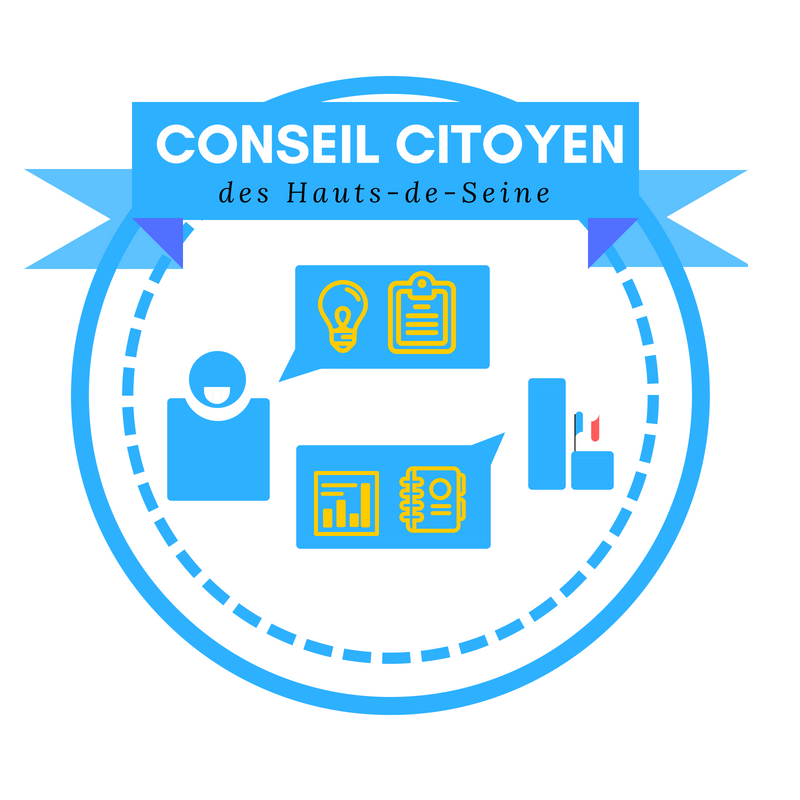 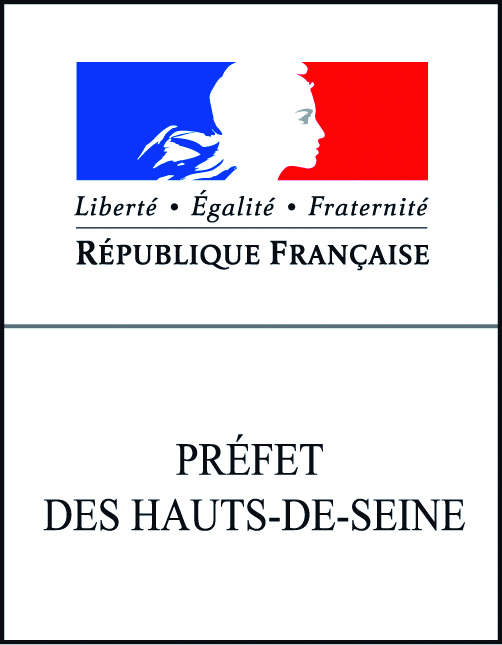  Fiche outil : réunion classique (check-list)15 jours avant la réunion :□ Demander aux participants de préparer ce qu’ils ont à faire pour qu’il y ait des éléments de contenu sur lesquels débattre/travailler le jour J.□ Réserver la salle.□ Envoyer aux participants : l’ordre du jour (complet et motivant), la date, le lieu, demander aux participants de confirmer leur présence ou de s’inscrire et transférer les documents pour lecture.□ S’assurer que tous les partenaires soient représentés.Deux jours ou la veille avant la réunion :□ Envoyer mail de rappel aux participants : ordre du jour, date, heure, lieu□ Préparer le matériel (vidéoprojecteur, ordinateur, diaporamas, documents sur papier, micros, ralonge électrique, feuilles, feutres…)□ Préparer une liste/feuille d’émargement□ Identifier un « secrétaire » qui sera chargé de la prise de notes en directLe jour de la réunion :□ Introduction claire en début de réunionRappeler, ajuster (si besoin) et valider l’ordre du jourAnnoncer le temps disponible et l’heure de fin de réunionRappeler la tâche de « secrétaire » à la personne concernée : les prises de notes permettent l’élaboration d’un 1er compte-rendu « en temps réel »Faire un tour de table (présentation rapide) et passer la feuille d’émargementValider compte-rendu de la réunion précédente□ Conclusion en fin de réunionReformuler les éléments importantsFormuler les objectifs (tâches à accomplir) et échéances de chacunSi possible : fixer la date de la prochaine réunionRécupérer la feuille d’émargementSuite >>>Le lendemain de la réunion :□ Envoyer le compte-rendu par mail à tous les participants, le document doit :Etre clairFaire la liste des présents (grâce à l’émargement)Reprendre les informations utilesReprendre les tâches de chacun, avec dates d’échéances (par ex. dans un tableau)Annoncer la date et lieu des prochaines réunions